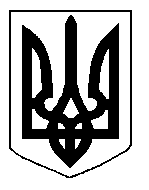 БІЛОЦЕРКІВСЬКА МІСЬКА РАДА	КИЇВСЬКОЇ ОБЛАСТІ	Р І Ш Е Н Н Явід 21 червня 2018 року                                                                                № 2427-53-VIIПро надання згоди на безоплатне прийняття у комунальну власність територіальної громади міста Біла Церква газопроводів та споруд від ОСББ «ШОЛОМ-АЛЕЙХЕМА 37»На  підставі  рішення  виконавчого  комітету  Білоцерківської  міської  ради   від 24 квітня 2018р.  № 183 «Про  схвалення  проекту  рішення  міської  ради  «Про надання згоди на безоплатне прийняття у комунальну власність територіальної громади міста Біла Церква газопроводів та споруд від ОСББ «ШОЛОМ-АЛЕЙХЕМА 37», відповідно до ст. 136 Господарського  кодексу   України,  п. 197.1.16   ст. 197  Податкового   кодексу  України, ч.1 ст. 37 Закону України «Про ринок природного газу», ст.ст. 25, 59, ч.2. ст. 60 Закону України «Про місцеве самоврядування в Україні», міська рада вирішила:Надати згоду на безоплатне прийняття у комунальну власність територіальної громади міста Біла Церква від ОСББ «ШОЛОМ-АЛЕЙХЕМА 37» газопроводів та споруд, що прокладені до багатоквартирного житлового будинку по вул. Шолом Алейхема, 37 в м. Біла Церква, а саме:Надземний газопровід-ввід середнього тиску СТ Ø 57х3мм - 3,0 м;Надземний газопровід-ввід середнього тиску СТ Ø 89х3мм – 1,0 м з краном кульовим фланцевим ДУ 50 – 1 шт.;Підземний газопровід-ввід низького тиску ПЕ Ø 90х5,2 мм – 45,0 м з краном кульовим фланцевим ДУ 65 – 1 шт.;ШРП (ПГЩМ Т–В/249-2 з двома регуляторами тиску Tartarini) – 1 шт.Приймання-передачу майна, зазначеного в пункті 1, здійснити комісійно за актом приймання-передачі у відповідності до чинного законодавства України.Департаменту житлово-комунального господарства Білоцерківської міської ради прийняти на свій баланс газопроводи та споруди, вказані в пункті 1.Департаменту житлово-комунального господарства Білоцерківської міської ради здійснити заходи по передачі публічному акціонерному товариству по газопостачанню та газифікації  «Київоблгаз» на праві господарського  відання  об’єкти,  вказані  в  пункті  1, відповідно  до  договору  від 23 лютого  2017року № 1 ГВ, затвердженого рішенням міської ради від 23 лютого 2017 року № 495-26-VІІ «Про затвердження Договору на господарське відання складовими газорозподільної системи».Контроль за виконанням даного рішення покласти на постійну комісію міської ради з питань житлової політики, комунального господарства, транспорту і зв’язку, природокористування, охорони довкілля та енергозбереження. Міський голова                                                 		               	Г. .Дикий